Chapitre 2. Nature des canalisations	§_2  Robinets vannes (opercule et papillon)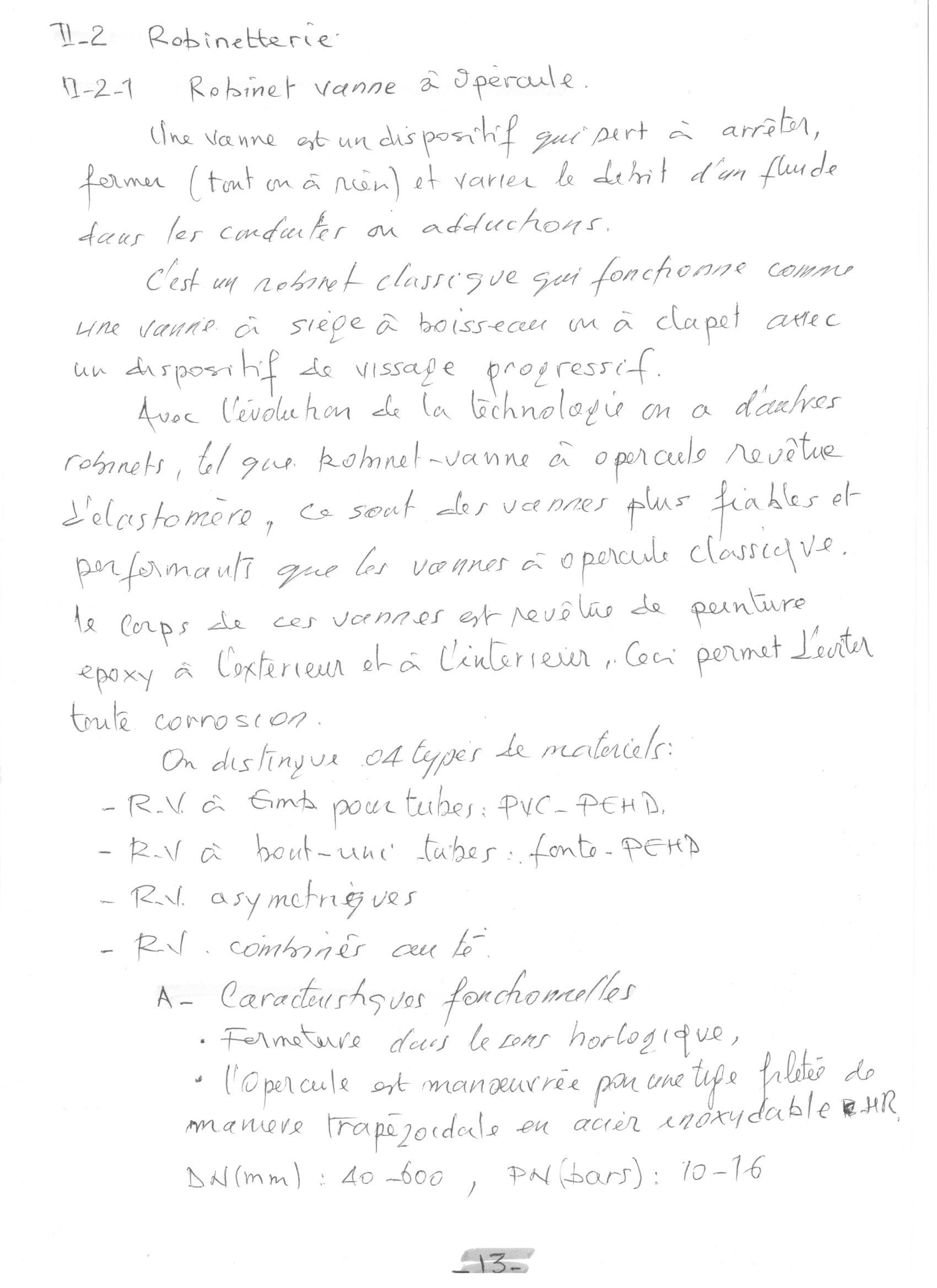 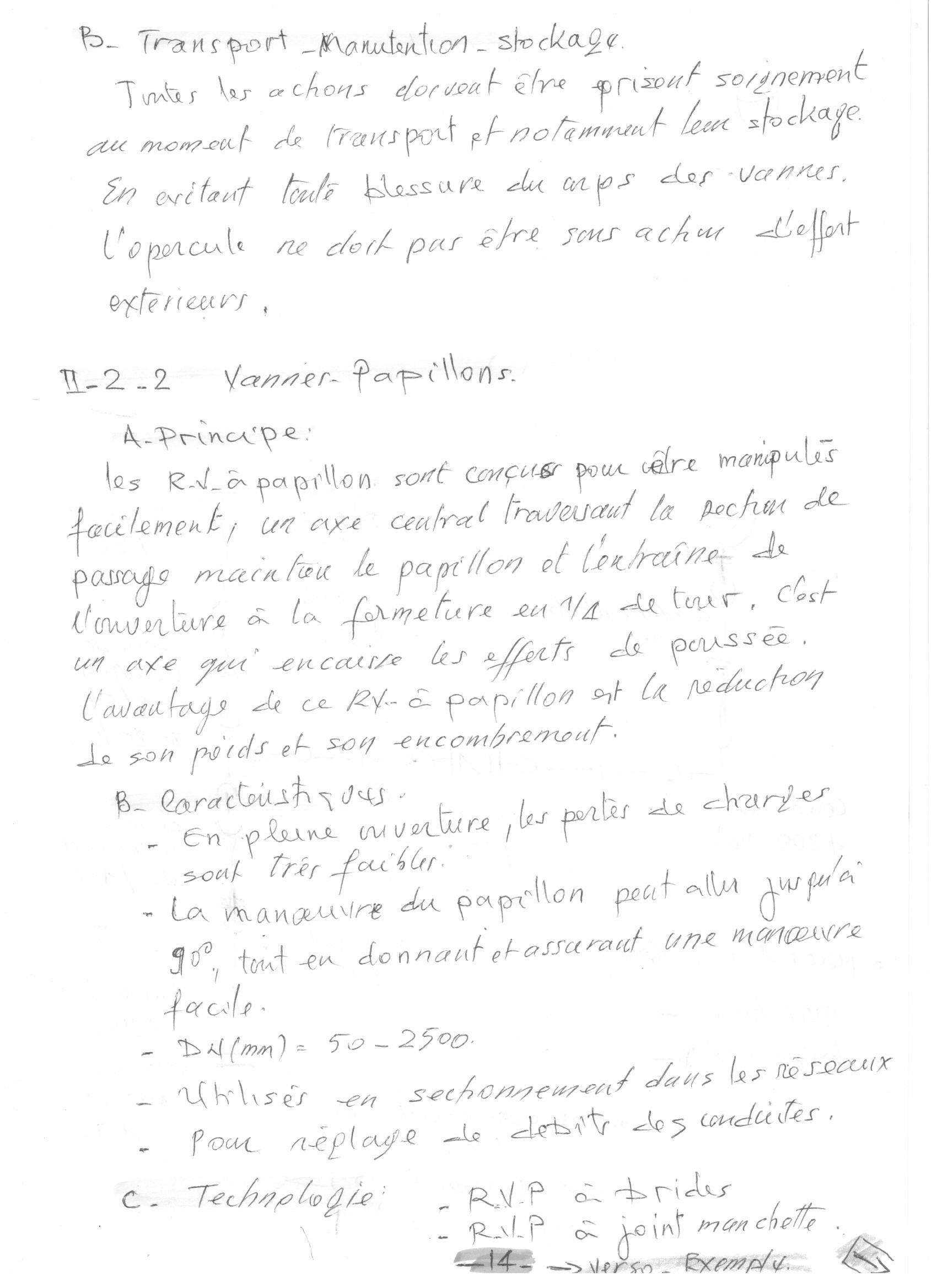 